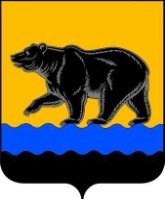 ДУМА  ГОРОДА  НЕФТЕЮГАНСКАР Е Ш Е Н И ЕО внесении изменений в Положение о комитете культуры и туризма администрации города НефтеюганскаПринято Думой города 23 марта 2022 годаВ соответствии с Федеральным законом от 06.10.2003 №131-ФЗ «Об общих принципах организации местного самоуправления в Российской Федерации», руководствуясь Уставом города Нефтеюганска, заслушав решение комиссии по социальным вопросам, Дума города решила:1.Дополнить раздел 3 Положения о комитете культуры и туризма администрации города Нефтеюганска, утвержденного решением Думы города Нефтеюганска от 31.05.2017 №173-VI (с изм. от 29.05.2019 № 603-VI), подпунктами 3.44 – 3.48 следующего содержания:«3.44.Обеспечивает соответствие деятельности Комитета требованиям антимонопольного законодательства.3.45.Реализует инициативные проекты в сфере культуры и туризма.3.46.Обеспечивает реализацию мер, направленных на укрепление межнационального и межконфессионального согласия, поддержку и развитие языков и культуры народов Российской Федерации, проживающих на территории города Нефтеюганска, реализации прав национальных меньшинств, обеспечение социальной и культурной адаптации мигрантов, профилактику межнациональных (межэтнических) конфликтов в границах города Нефтеюганска, в части исполнения полномочий Комитета.3.47.Реализует мероприятия в сфере профилактики экстремизма, а также минимизации и (или) ликвидации последствий экстремизма в части исполнения полномочий Комитета.3.48.Обеспечивает реализацию мер по сохранению и развитию самобытной культуры коренных малочисленных народов Севера  в части исполнения полномочий Комитета.».2.Опубликовать решение в газете «Здравствуйте, нефтеюганцы!» и разместить на официальном сайте органов местного самоуправления города Нефтеюганска в сети Интернет.3.Решение вступает в силу после его подписания.Председатель Думы 			            		                        Р.Ф.Галиев23 марта 2022 года№ 107-VII